                ҠАРАР                                                           ПОСТАНОВЛЕНИЕ        «30» ноябрь  2020 й.             № 87                           «30» ноября  2020г.Об утверждении «Программы профилактики нарушений юридическими лицами и индивидуальными предпринимателями обязательных требований при проведении  муниципального контроля на 2020 год   на территории сельского поселения Удельно-Дуванейский сельсовет муниципального района Благовещенский район Республики Башкортостан»     В соответствии с частью 1 статьи 8.2 Федерального закона от 26 декабря 2008 года№294-ФЗ «О защите прав юридических лиц и индивидуальных предпринимателей при осуществлении государственного контроля (надзора) и муниципального контроля», со статьей 17.1 Федерального закона от 06.10.2003 №131-ФЗ «Об общих принципах организации местного самоуправления в Российской Федерации»,Постановлением Правительства РФ от 26 декабря 2018 г. № 1680 “Об утверждении общих требований к организации и осуществлению органами государственного контроля (надзора), органами муниципального контроля мероприятий по профилактике нарушений обязательных требований, требований, установленных муниципальными правовыми актами”, Устава сельского поселения Удельно-Дуванейский сельсовет муниципального района Благовещенский  район Республики Башкортостан, ПОСТАНОВЛЯЮ:Утвердить прилагаемую Программу профилактики нарушений юридическими лицами и индивидуальными предпринимателями обязательных требований при проведении  муниципального контроля на 2020 год   на территории сельского поселения Удельно-Дуванейский сельсовет муниципального района Благовещенский район Республики Башкортостан»  согласно Приложению №1 (далее - Программа профилактики нарушений).Должностным лицам администрации сельского поселения Удельно-Дуванейский сельсовет муниципального района Благовещенский  район Республики Башкортостан, уполномоченным на осуществление муниципального контроля в соответствующих сферах деятельности, обеспечить в пределах своей компетенции выполнение Программы профилактики нарушений, утвержденной пунктом 1 настоящего постановления.Настоящее постановление вступает в силу с момента его официального опубликования (обнародования) на официальном сайте администрации сельского поселения Удельно-Дуванейский  сельсовет муниципального района Благовещенский район Республики Башкортостан в информационно-телекоммуникационной сети «Интернет». 4.    Контроль за исполнением настоящего постановления  оставлю за собой.Глава   сельского поселения                                                            Н.С.Жилина Приложение № 1 к постановлению главы администрации СП Удельно-Дуванейский сельсовет  муниципального района Благовещенский район Республики Башкортостан от 30.11.2020 г.№87Программа профилактики нарушений юридическими лицами и индивидуальными предпринимателями обязательных требований при проведении  муниципального контроля на 2020 год   на территории сельского поселения Удельно-Дуванейский сельсовет муниципального района Благовещенский район Республики БашкортостанРаздел 1. Аналитическая часть.1.1. Виды осуществляемого муниципального контроля Администрацией сельского поселения Удельно-Дуванейский сельсовет:-муниципальный контроль в сфере владения, пользования ираспоряжения имуществом, находящимся в муниципальной собственности (имущественный контроль)сельского поселения Удельно-Дуванейский сельсовет; -муниципальный финансовый контроль;-муниципальный жилищный контроль  в части жилого фонда, находящегося в реестре муниципального имущества сельского поселения Удельно-Дуванейский сельсовет;-муниципальный контроль в сфере благоустройства;-муниципальный контроль за исполнением муниципальных правовых актов сельского поселения Удельно-Дуванейский сельсовет1.2. Субъекты, в отношении которых осуществляется муниципальный контроль: - индивидуальные предприниматели; - юридические лица1.3.Обязательные требования, требования, установленные муниципальными правовыми актами, оценка соблюдения которых является предметом муниципального контроля содержатся в следующих нормативных правовых актах-Конституция Российской Федерации от 12.12.93.;-Бюджетный Кодекс Российской Федерации от 31.07.98. №145-фз;-федеральные законы: от 06.10.03. №131-ФЗ «Об общих принципах организации местного самоуправления в Российской Федерации»,от 26.12.08. №294-ФЗ «О защите прав юридических лиц и индивидуальных предпринимателей при осуществлении государственного контроля (надзора) и муниципального контроля;Постановления Администрации и решения Совета сельского поселения Удельно-Дуванейский сельсовет:Постановление Администрации сельского поселения Удельно-Дуванейский сельсовет муниципального района Благовещенский район Республики Башкортостан от 22.03.2012 года  № 9 «Об утверждении Перечня муниципальных услуг (функций), предоставляемых администрацией сельского поселения Удельно-Дуванейский сельсовет муниципального района Благовещенский район Республики Башкортостан»;     Решение Совета СП от 29 января 2015г. №43-4 «Об утверждении Положения  о порядке осуществления  муниципального жилищного контроля на территории сельского поселения Удельно-Дуванейский сельсовет муниципального района Благовещенский район Республики Башкортостан».Решением Совета сельского поселения Удельно-Дуванейский сельсовет муниципального района Благовещенский район Республики Башкортостан №52-3 от 29.08.2019  «Об утверждении Положения о муниципальном лесном контроле на территории сельского поселения Удельно-Дуванейский сельсовет муниципального района Благовещенский район Республики Башкортостан»;     Постановление  администрации сельского поселения Удельно-Дуванейский сельсовет муниципального района Благовещенский район Республики Башкортостан от19.03.2019г. №24 "О руководстве по соблюдению обязательных требований  при осуществлении муниципального жилищного контроля на территории сельского поселения Удельно-Дуванейский сельсовет муниципального района Благовещенский район Республики Башкортостан";     Постановление администрации сельского поселения Удельно-Дуванейский сельсовет  от 03.07.2019 г. №52 " Об утверждении Административного регламента осуществления муниципального жилищного контроля на территории  сельского поселения Удельно-Дуванейский сельсовет муниципального района Благовещенский район Республики Башкортостан";      Постановление  администрации сельского поселения Удельно-Дуванейский сельсовет муниципального района Благовещенский район Республики Башкортостан от 19.03.2019г. №25 " Об утверждении Административного регламента по исполнению муниципальной функции   "Осуществление муниципального лесного контроля на территории сельского поселения Удельно-Дуванейский   сельсовет   муниципального   района   Благовещенский   район Республики Башкортостан".Постановление администрации сельского поселения Удельно-Дуванейский сельсовет муниципального района Благовещенский район Республики Башкортостан от  20.08.2019 №63"Об утверждении порядка оформления и содержания заданий на проведение мероприятий по контролю без взаимодействия с юридическими лицами, индивидуальными предпринимателями, и оформления должностными лицами органов муниципального контроля сельского поселения Удельно-Дуванейский сельсовет результатов мероприятия по контролю без взаимодействия с юридическими лицами, индивидуальными предпринимателями, в том числе результатов плановых (рейдовых) осмотров, обследований, исследований, измерений, наблюдений";Постановление  администрации сельского поселения Удельно-Дуванейский сельсовет муниципального района Благовещенский район Республики Башкортостан  от 20.02.2020 №11 "Об утверждении Программы профилактики нарушений в рамках осуществления муниципального контроля на 2020 год";Постановление  администрации сельского поселения Удельно-Дуванейский сельсовет муниципального района Благовещенский район Республики Башкортостан   от  02.02.2016 №4 "Об утверждении порядка осуществления главными распорядителями (распорядителями) средств бюджета сельского поселения Удельно-Дуванейский сельсовет муниципального района Благовещенский район Республики Башкортостан, главными администраторами (администраторами) доходов бюджета сельского поселения Удельно-Дуванейский сельсовет муниципального района Благовещенский район Республики Башкортостан, главными администраторами (администраторами) источников финансирования дефицита бюджета сельского поселения Удельно-Дуванейский сельсовет муниципального района Благовещенский район Республики Башкортостан внутреннего финансового контроля и внутреннего финансового аудита";        Общее количество проведенных  плановых проверок по итогам 2019 года – 0. Эксперты и экспертные организации к проведению контрольных мероприятий не привлекались.Случаев причинения юридическими лицами и индивидуальными предпринимателями, в отношении которых осуществлялись контрольно-надзорные мероприятия, вреда жизни и здоровью граждан, вреда животным, растениям, окружающей среде, объектам культурного наследия (памятникам истории и культуры) народов Российской Федерации, имуществу физических и юридических лиц, безопасности государства, а также случаев возникновения чрезвычайных ситуаций природного и техногенного характера не установлено.        Мероприятия по профилактике нарушений обязательных требований осуществлялись должностными лицами, уполномоченными на осуществление муниципального контроля. Выдача предостережений о недопустимости нарушения обязательных требований не осуществлялась.         В отчетном периоде проверок в отношении субъектов малого предпринимательства не проводилось в силу ограничений федерального закона.          Информация об НПА и о работе контрольных органов является открытой для всех заинтересованных лиц и размещена на официальном сайте сельского  поселения Удельно-Дуванейский сельсовет в сети Интернет.             В целях предупреждения нарушений юридическими лицами и индивидуальными предпринимателями обязательных требований, устранения причин, факторов и условий, способствующих нарушениям обязательных требований проводится профилактическая / методическая работа с юридическими лицами и индивидуальными предпринимателями, в   форме бесед и консультаций. Сведения об оспаривании в суде юридическими лицами и индивидуальными предпринимателями оснований и результатов проведения в отношении их мероприятий по контролю (количество удовлетворенных судом исков, типовые основания для удовлетворения обращений истцов, меры реагирования, принятые в отношении должностных лиц органов муниципального контроля) отсутствуют. Нарушений обязательных требований, представляющих непосредственную угрозу причинения вреда жизни и здоровью граждан, вреда животным, растениям, окружающей среде и т.д., в деятельности индивидуальных предпринимателей не выявлено.Плановые проверки в отношении юридических лиц, индивидуальных предпринимателей, отнесенных в соответствии со статьей 4 Федерального закона от 24 июля 2007 года N 209-ФЗ "О развитии малого и среднего предпринимательства в Российской Федерации" к субъектам малого предпринимательства, сведения о которых включены в единый реестр субъектов малого и среднего предпринимательства, не проводятся с 1 января 2020 года по 31 декабря 2020 года, за исключением:         1) плановых проверок, проводимых в рамках видов государственного контроля (надзора), по которым установлены категории риска, классы (категории) опасности, а также критерии отнесения деятельности юридических лиц, индивидуальных предпринимателей и (или) используемых ими производственных объектов к определенной категории риска либо определенному классу (категории) опасности;       2) плановых проверок юридических лиц, индивидуальных предпринимателей, осуществляющих виды деятельности, перечень которых устанавливается Правительством Российской Федерации в соответствии с частью 9 статьи 9  Федерального закона от 26.12.2008 N 294-ФЗ;3) плановых проверок юридических лиц, индивидуальных предпринимателей при наличии у органа государственного контроля (надзора), органа муниципального контроля информации о том, что в отношении указанных лиц ранее было вынесено вступившее в законную силу постановление о назначении административного наказания за совершение грубого нарушения, определенного в соответствии с Кодексом Российской Федерации об административных правонарушениях, или административного наказания в виде дисквалификации или административного приостановления деятельности либо принято решение о приостановлении и (или) аннулировании лицензии, выданной в соответствии с Федеральным законом от 4 мая 2011 года N 99-ФЗ "О лицензировании отдельных видов деятельности", и с даты окончания проведения проверки, по результатам которой вынесено такое постановление либо принято такое решение, прошло менее трех лет. При этом в ежегодном плане проведения плановых проверок помимо сведений, предусмотренных частью 4 статьи 9 Федерального закона от 26.12.2008 N 294-ФЗ, приводится информация об указанном постановлении или решении, дате их вступления в законную силу и дате окончания проведения проверки, по результатам которой вынесено такое постановление либо принято такое решение;       4) плановых проверок, проводимых по лицензируемым видам деятельности в отношении осуществляющих их юридических лиц, индивидуальных предпринимателей;       5) плановых проверок, проводимых в рамках:а) федерального государственного надзора в области обеспечения радиационной безопасности;б) федерального государственного контроля за обеспечением защиты государственной тайны;в) внешнего контроля качества работы аудиторских организаций, определенных Федеральным законом от 30 декабря 2008 года N 307-ФЗ "Об аудиторской деятельности";г) федерального государственного надзора в области использования атомной энергии;д) федерального государственного пробирного надзора.         Проведение плановой проверки с нарушением требований настоящего пункта  является грубым нарушением требований законодательства о государственном контроле (надзоре) и муниципальном контроле и влечет недействительность результатов проверки в соответствии с частью 1 статьи 20 Федерального закона от 26.12.2008 N 294-Ф.1.4. Настоящая Программа профилактики нарушений юридическими лицами и индивидуальными предпринимателями обязательных требований при проведении  муниципального контроля на 2020 год   на территории сельского поселения Удельно-Дуванейский сельсовет муниципального района Благовещенский район Республики Башкортостан(далее - программа) разработана в соответствии с Федеральным законом от 26 декабря 2008 года № 294-ФЗ «О защите прав юридических лиц и индивидуальных предпринимателей при осуществлении государственного контроля (надзора) и муниципального контроля» и  в целях организации мероприятий по  профилактике нарушений юридическими лицами и индивидуальными предпринимателями обязательных требований, установленных федеральными законами и иными нормативными правовыми актами Российской Федерации, региональными  законами и    муниципальными правовыми актами в случаях, если соответствующие виды контроля относятся к вопросам местного значения  поселения  (далее - обязательные требования), в целях предупреждения возможного нарушения подконтрольными субъектами обязательных требований и снижения рисков причинения ущерба охраняемым законом ценностям.1.4.1. Задачами программы являются:1.4.2. Укрепление системы профилактики нарушений обязательных требований путем активизации профилактической деятельности.1.4.3. Выявление причин, факторов и условий, способствующих нарушениям обязательных требований.1.4.4. Повышение правосознания и правовой культуры руководителей юридических лиц и индивидуальных предпринимателей.1.5. Для оценки мероприятий по профилактике нарушений и в целом программы профилактики нарушений с учетом достижения целей программы профилактике нарушений устанавливаются отчетные показатели. Отчетные показатели Программы предназначены способствовать максимальному достижению сокращения количества нарушений субъектами, в отношении которых осуществляется муниципальный контроль, обязательных требований, включая устранение причин, факторов и условий, способствующих возможному нарушению обязательных требований законодательства.1.6. Цели профилактических мероприятий1) Мотивация к добросовестному поведению и, как следствие, снижениеуровня ущерба охраняемым законом ценностям;2) Предупреждение нарушения поднадзорными субъектами обязательныхтребований законодательства, включая устранение причин,факторов и условий, способствующих возможному нарушениюобязательных требований законодательства;3) Повышение прозрачности системы муниципального контроля;4) Разъяснение поднадзорным субъектам обязательных требований;5) Снижение административных и финансовых издержек по сравнению сведением контрольно-надзорной деятельности исключительно путем проведения контрольно-надзорных мероприятий. 1.7.Задачи профилактических мероприятий 1) Формирование единого понимания обязательных требований законодательства у всех участников контрольной деятельности.2) Выявление причин, факторов и условий, способствующих нарушениюобязательных требований, определение способов устранения илиснижения рисков их возникновения.3) Установление зависимости видов, форм и интенсивностипрофилактических мероприятий от особенностей конкретныхподнадзорных субъектов (объектов).4) Инвентаризация состава и особенностей поднадзорных субъектов(объектов) и оценки состояния подконтрольной сферы.РАЗДЕЛ 2. Мероприятия по профилактике нарушений обязательных требований, реализуемые администрацией сельского поселения Удельно-Дуванейский сельсовет муниципального района Благовещенский  район Республики Башкортостан на 2020 год. Раздел 3. Проект плана мероприятий по профилактике нарушений на 2021-2022 годы.БАШКОРТОСТАН РЕСПУБЛИКАhЫ БЛАГОВЕЩЕН РАЙОНЫ МУНИЦИПАЛЬ РАЙОНЫНЫҢ   УДЕЛЬНО-ДЫУАНАЙ  АУЫЛ СОВЕТЫ  АУЫЛЫ БИЛӘМӘhЕ ХАКИМИӘТЕ 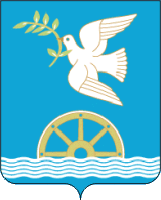 АДМИНИСТРАЦИЯ СЕЛЬСКОГО ПОСЕЛЕНИЯ УДЕЛЬНО-ДУВАНЕЙСКИЙ СЕЛЬСОВЕТМУНИЦИПАЛЬНОГО РАЙОНА БЛАГОВЕЩЕНСКИЙ РАЙОНРЕСПУБЛИКИ   БАШКОРТОСТАН№ п/пНаименованиемероприятияСрок реализации мероприятияОтветственный исполнитель12341Подготовка и размещение на официальном сайте сельского поселения в информационно-телекоммуникационной сети "Интернет" перечней нормативных правовых актов или их отдельных частей, содержащих обязательные требования, оценка соблюдения которых является предметом муниципального контроля, а также текстов соответствующих нормативных правовых актов4кварталОрганы (специалисты) Администрации сельского поселения, уполномоченные на осуществление муниципального контроля2Устное консультирование по вопросам соблюдения обязательных требований, подготовка письменных ответов на поступающие письменные обращения по вопросам соблюдения обязательных требованийпо мере поступлений обращенийОрганы (специалисты) Администрации сельского поселения, уполномоченные на осуществление муниципального контроля3Участие в  семинарах(конференциях) по соблюдению обязательных требований, проводимых в муниципальном районе Благовещенский  районПо мере проведенияОрганы (специалисты) Администрации сельского поселения, уполномоченные на осуществление муниципального контроля4Разъяснительная работа в средствах массовой информации по соблюдению обязательных требованийпо мере необходимостиОрганы (специалисты) Администрации сельского поселения, уполномоченные на осуществление муниципального контроля5В случае изменения обязательных требований – подготовка и распространение комментариев о содержании новых нормативных правовых актов, устанавливающих обязательные требования, внесенных изменениях в действующие акты, сроках и порядке вступления их в действие, а также рекомендаций о проведении необходимых организационных, технических мероприятий, направленных на внедрение и обеспечение соблюдения обязательных требованийпо мере внесения изменений в обязательные требованияОрганы (специалисты) Администрации сельского поселения, уполномоченные на осуществление муниципального контроля6Выдача предостережений о недопустимости нарушения обязательных требований в соответствии с частями 5 - 7 статьи 8.2 Федерального закона от 26 декабря 2008 года № 294-ФЗ «О защите прав юридических лиц и индивидуальных предпринимателей при осуществлении государственного контроля (надзора) и муниципального контроля» (если иной порядок не установлен федеральным законом)в течение года (по мере необходимости)Органы (специалисты) Администрации сельского поселения, уполномоченные на осуществление муниципального контроля7Обеспечение регулярного (не реже одного раза в год) обобщения практики осуществления в соответствующей сфере деятельности муниципального контроля и размещение на официальном информационном сайте сельского поселения Удельно-Дуванейский сельсовет муниципального района Благовещенский  район Республики Башкортостан в сети «Интернет» соответствующих обобщений, в том числе с указанием наиболее часто встречающихся случаев нарушений обязательных требований с рекомендациями в отношении мер, которые должны приниматься юридическими лицами, индивидуальными предпринимателями в целях недопущения таких нарушенийIV кварталОрганы (специалисты) Администрации сельского поселения, уполномоченные на осуществление муниципального контроля№ п/пНаименование мероприятияСрок(периодичность)проведения мероприятияОтветственный исполнитель1.Актуализация на официальном сайте Администрации СП Удельно-Дуванейский сельсовет в  подразделе «НПА»  раздела «Муниципальный контроль» для каждого вида муниципального контроля перечней нормативных правовых актов или их отдельных частей, содержащих обязательные требования, оценка соблюдения которых является предметом муниципального контроля, а также текстов соответствующих нормативных правовых актовВ течение года (по мере необходимости)Должностные лица, уполномоченныена осуществление муниципального контроля2.Осуществление информирования юридических лиц, индивидуальных предпринимателей по вопросам соблюдения обязательных требований, требований, установленных муниципальными правовыми актами, в том числе посредством разработки и опубликования руководств по соблюдению обязательных требований, разъяснительной работы в средствах массовой информации и иными способами. В течение года (по мере необходимости)Должностные лица, уполномоченныена осуществление муниципального контроля3.Обеспечение подготовки и распространения комментариев о содержании новых нормативных актов, рекомендаций о проведении необходимых мероприятий, направленных на внедрение и обеспечение соблюдения обязательных требований .В течение года (по мере необходимости)Должностные лица, уполномоченныена осуществление муниципального контроля4.Обеспечение регулярного (не реже одного раза в год) обобщения практики осуществления в соответствующей сфере деятельности муниципального контроля и размещение на официальном сайте Администрации СП Удельно-Дуванейский сельсовет  соответствующих обобщений, в том числе с указанием наиболее часто встречающихся случаев нарушений обязательных требований с рекомендациями в отношении мер, которые должны приниматься юридическими лицами, индивидуальными предпринимателями в целях недопущения таких нарушений в подразделе «Информация для сведения»  раздела «Муниципальный контроль»II кварталДолжностные лица, уполномоченныена осуществление муниципального контроля5.Выдача предостережений о недопустимости нарушения обязательных требований в соответствии с частями 5 - 7 статьи 8.2 Федерального закона от 26 декабря 2008 года № 294-ФЗ «О защите прав юридических лиц и индивидуальных предпринимателей при осуществлении государственного контроля (надзора) и муниципального контроля». В течение года (по мере необходимости)Должностные лица, уполномоченныена осуществление муниципального контроля